ANNEE SCOLAIRE 2023-2024ANNEE SCOLAIRE 2023-2024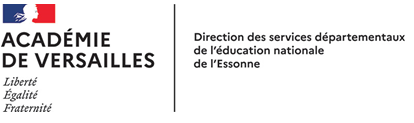 Groupe départementalMathématiquesPilote : Martine EHRSAM, IENCPC - CPDPEMFDIRECTEURS D’ECOLEAUDEMAR JohanneBULLIER PascaleBUSSIERE MagaliCARETTE Marie-PierreCATHELOTTE NicolasCERVANTES FrédéricCUJARD FabienneDOS SANTOS SandrineDUDOUYT Marie-AnneDUMONT MélanieFREGNAC MagaliGROSSE BertrandGROSSETETE IsabelleGRUSZCZYNSKI VéroniqueHELD FrédéricJEANNEROT WendyLALLEMAND ValérieLE RUYET ChristelleLOUSSOUARN YannMAMOUN NadiaMAZZELLA AgnèsMOTCHOULSKY Marie-Christin	NOEL LaurenceODEON CatherineRAMEAUX MiguelROBIN CarolineRODRIGUES CécileRUET CarolineSENCERIN HélèneSIRIEIX PascalVARNIZY CharlotteVERDIERE SimonVILLEMONTEIX AdrienneDESHAIES ValérieGUEUX Aurélie MINOT ChristineROUXEL LaureFINO JoannaLACORTE Marie-DominiqueAUDEMAR JohanneBULLIER PascaleBUSSIERE MagaliCARETTE Marie-PierreCATHELOTTE NicolasCERVANTES FrédéricCUJARD FabienneDOS SANTOS SandrineDUDOUYT Marie-AnneDUMONT MélanieFREGNAC MagaliGROSSE BertrandGROSSETETE IsabelleGRUSZCZYNSKI VéroniqueHELD FrédéricJEANNEROT WendyLALLEMAND ValérieLE RUYET ChristelleLOUSSOUARN YannMAMOUN NadiaMAZZELLA AgnèsMOTCHOULSKY Marie-Christin	NOEL LaurenceODEON CatherineRAMEAUX MiguelROBIN CarolineRODRIGUES CécileRUET CarolineSENCERIN HélèneSIRIEIX PascalVARNIZY CharlotteVERDIERE SimonVILLEMONTEIX AdrienneREFERENTS NUMERIQUESPROFESSEURS DE COLLEGEAUDEMAR JohanneBULLIER PascaleBUSSIERE MagaliCARETTE Marie-PierreCATHELOTTE NicolasCERVANTES FrédéricCUJARD FabienneDOS SANTOS SandrineDUDOUYT Marie-AnneDUMONT MélanieFREGNAC MagaliGROSSE BertrandGROSSETETE IsabelleGRUSZCZYNSKI VéroniqueHELD FrédéricJEANNEROT WendyLALLEMAND ValérieLE RUYET ChristelleLOUSSOUARN YannMAMOUN NadiaMAZZELLA AgnèsMOTCHOULSKY Marie-Christin	NOEL LaurenceODEON CatherineRAMEAUX MiguelROBIN CarolineRODRIGUES CécileRUET CarolineSENCERIN HélèneSIRIEIX PascalVARNIZY CharlotteVERDIERE SimonVILLEMONTEIX AdrienneBONAL LouiseDHUMEZ NicolasPERRIN ChristopheRICHARD StéphaneSAVAJOL FabienneAUDEMAR JohanneBULLIER PascaleBUSSIERE MagaliCARETTE Marie-PierreCATHELOTTE NicolasCERVANTES FrédéricCUJARD FabienneDOS SANTOS SandrineDUDOUYT Marie-AnneDUMONT MélanieFREGNAC MagaliGROSSE BertrandGROSSETETE IsabelleGRUSZCZYNSKI VéroniqueHELD FrédéricJEANNEROT WendyLALLEMAND ValérieLE RUYET ChristelleLOUSSOUARN YannMAMOUN NadiaMAZZELLA AgnèsMOTCHOULSKY Marie-Christin	NOEL LaurenceODEON CatherineRAMEAUX MiguelROBIN CarolineRODRIGUES CécileRUET CarolineSENCERIN HélèneSIRIEIX PascalVARNIZY CharlotteVERDIERE SimonVILLEMONTEIX AdrienneBONAL LouiseDHUMEZ NicolasPERRIN ChristopheRICHARD StéphanePROFESSEURS INSPEAUDEMAR JohanneBULLIER PascaleBUSSIERE MagaliCARETTE Marie-PierreCATHELOTTE NicolasCERVANTES FrédéricCUJARD FabienneDOS SANTOS SandrineDUDOUYT Marie-AnneDUMONT MélanieFREGNAC MagaliGROSSE BertrandGROSSETETE IsabelleGRUSZCZYNSKI VéroniqueHELD FrédéricJEANNEROT WendyLALLEMAND ValérieLE RUYET ChristelleLOUSSOUARN YannMAMOUN NadiaMAZZELLA AgnèsMOTCHOULSKY Marie-Christin	NOEL LaurenceODEON CatherineRAMEAUX MiguelROBIN CarolineRODRIGUES CécileRUET CarolineSENCERIN HélèneSIRIEIX PascalVARNIZY CharlotteVERDIERE SimonVILLEMONTEIX AdrienneBONAL LouiseDHUMEZ NicolasPERRIN ChristopheRICHARD StéphaneCHAMBRIS ChristineFILLION DelphineLE CHEVALIER ChristineVILLEMONTEIX ThomasAUDEMAR JohanneBULLIER PascaleBUSSIERE MagaliCARETTE Marie-PierreCATHELOTTE NicolasCERVANTES FrédéricCUJARD FabienneDOS SANTOS SandrineDUDOUYT Marie-AnneDUMONT MélanieFREGNAC MagaliGROSSE BertrandGROSSETETE IsabelleGRUSZCZYNSKI VéroniqueHELD FrédéricJEANNEROT WendyLALLEMAND ValérieLE RUYET ChristelleLOUSSOUARN YannMAMOUN NadiaMAZZELLA AgnèsMOTCHOULSKY Marie-Christin	NOEL LaurenceODEON CatherineRAMEAUX MiguelROBIN CarolineRODRIGUES CécileRUET CarolineSENCERIN HélèneSIRIEIX PascalVARNIZY CharlotteVERDIERE SimonVILLEMONTEIX AdrienneIENAUDEMAR JohanneBULLIER PascaleBUSSIERE MagaliCARETTE Marie-PierreCATHELOTTE NicolasCERVANTES FrédéricCUJARD FabienneDOS SANTOS SandrineDUDOUYT Marie-AnneDUMONT MélanieFREGNAC MagaliGROSSE BertrandGROSSETETE IsabelleGRUSZCZYNSKI VéroniqueHELD FrédéricJEANNEROT WendyLALLEMAND ValérieLE RUYET ChristelleLOUSSOUARN YannMAMOUN NadiaMAZZELLA AgnèsMOTCHOULSKY Marie-Christin	NOEL LaurenceODEON CatherineRAMEAUX MiguelROBIN CarolineRODRIGUES CécileRUET CarolineSENCERIN HélèneSIRIEIX PascalVARNIZY CharlotteVERDIERE SimonVILLEMONTEIX AdrienneHUSSENOT Karine